муниципальное бюджетное дошкольное образовательное учреждение «Детский сад № 10 общеразвивающего вида с приоритетным осуществлением деятельности по физическому направлению развития детей»Учитель-логопед А. Ю. КвашнинаТема логопедической недели: «Развитие языковой грамотности у дошкольников»период проведения с 26.10.2020 – 30.10.2020Краткий самоанализ: Развитию языковой грамотности у детей дошкольного возраста в условиях стандартизации дошкольного образования сейчас придается особое значение. Все задачи развития речи детей дошкольного возраста (обогащение словарного запаса, формирование грамматического строя речи, звуковая культура, предпосылки к обучению грамоте) не достигнут своей цели, если ребенок не научится выражать связно свои мысли. Для того, чтобы помочь ребенку в развитии общения необходима опережающая инициатива взрослого. Т.е. педагог дает ребенку образцы того общения, которым ребенок еще не владеет, не просто демонстрирует более совершенные и пока недоступные ему формы общения, а ведет его за собой, включает в это общение, делает его привлекательным и необходимым для самого ребенка. А значит, педагог должен четко понимать свою роль в развитии языковой грамотности у дошкольников. В связи с этим мною был разработан достаточно обширный план Логопедической недели, в который я постаралась включить все аспекты по развитию языковой грамотности у дошкольников. Также я постаралась привлечь к участию большое количество педагогов, чтобы они проработали часть материала самостоятельно. Конечно, стоит отметить, что сложившаяся эпидобстановка внесла в этом году свои коррективы, поэтому некоторые мероприятия пришлось проводить в дистанционном формате. Но это не помешало продуктивно поработать нашему коллективу в течение всей Логопедической недели.Так, родителям воспитанников я уже второй раз подготавливаю видео консультацию. Родители активно просматривают видео и применяют мои рекомендации в домашних условиях. На сайте ДОО родителями заполняется анкета, которая помогает отследить количество просмотров и уровень заинтересованности данным видео у родителей.Традиционно для нашего ДОО проходила выставка дидактических игр с их презентацией перед коллегами.Несмотря на некоторые обстоятельства связанные с пандемией, считаю, что Логопедическая неделя у нас в ДОО прошла интересно, насыщенно. Коллеги почерпнули новые приемы в работе над развитием языковой грамотности, систематизировали свои знания.Фото-отчет№ п/п, датаНазвание проведенных мероприятийЦелевая аудиторияКол-во участниковЧто удалосьТрудности и проблемыОтметка о наличии приложений26.10.2020Семинар «Языковая грамотность у дошкольников» - учитель-логопед А.Ю. КвашнинаМастер-класс для педагогов «Кинезиологические игры и упражнения в различных режимных моментах» - педагог-психолог Н.В. Севрюгина, воспитатель Л.Н. КорнееваВоспитатели  и узкие специалисты ДОО12Педагоги являлись активными участниками семинара, отвечали на вопросы по ходу семинара, высказывали свое мнение, уточняли свои знания  по развитию языковой грамотности у дошкольников.Слайдовая презентация приложена отдельным файлом к электронному письму27.10.2020Просмотр открытых мероприятий по теме «Метод моделирования при планировании и записи различных видов деятельности» в дистанционном формате:- НОД воспитатель О.Н. Рачкова; - «Утренний сбор»воспитатель А.А. Серкова;- с/ролевая игравоспитатель Д.А. ТкаченкоМастер-класс: Сторитейлинт или «Рассказывание историй» - воспитатель Н.Ю. Стафеева, учитель-логопед А.Ю. КвашнинаВоспитатели и узкие специалисты ДОО14Воспитателями в дистанционном формате были представлены открытые мероприятия. Далее велось обсуждение в онлайн-формате.Несколько педагогов поучаствовали в проведенном мастер-классе.В связи со сложившейся эпидобстановкой формат проведения мероприятий был изменен: Педагоги просматривали мероприятия в видеозаписи в дистанционном режиме. Для обсуждения открытых мероприятий и проведения мастер-класса собирались на короткий период в музыкальном зале с соблюдением мер предосторожности.Фото прилагается к отчету28.10.2020Просмотр открытых мероприятий по теме «Метод моделирования при планировании и записи различных видов деятельности» в дистанционном формате:- «Предпосылки к обучению грамотности и звуковой анализ слов в НОД» – воспитатель Т.В. Колейчук;- «Сюжетно-ролевая игра и языковая грамотность» - воспитатели Е.А. Филатова, Т.Д. БульбаковаВоспитатели и узкие специалисты ДОО14Воспитателями в дистанционном формате были представлены открытые мероприятия. Далее велось обсуждение в онлайн-формате.Видео мероприятий педагоги просматривали дистанционно, для обсуждения собирались в зале с соблюдением мер предосторожности. Фото-отчет прилагается ниже29.10.2020Деловая игра «Развитие языковой грамотности у дошкольников» - учитель-логопед А.Ю. Квашнина«Методическая мозаика»:Выставка дидактических материалов на развитие языковой грамотности у дошкольников.Воспитатели и узкие специалисты ДОО12Педагоги активно участвовали в деловой игре, закрепляли полученные на «Логопедической неделе» знания, презентовали изготовленные дидактические материалыМеры предосторожности соблюдалисьФото прилагается к отчетуВидео мастер-класс для родителей «Речевые игры для детей дошкольного возраста с камешками Марблс» - учитель-логопед А.Ю. КвашнинаРодители ДООРодители заполняют анкету на сайте ДОО после просмотра видеоhttps://www.youtube.com/watch?v=vNVKtON3VOo&feature=youtu.be 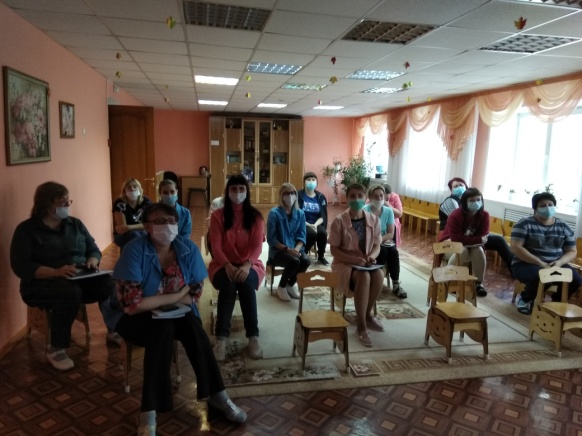 Семинар «Языковая грамотность у дошкольников»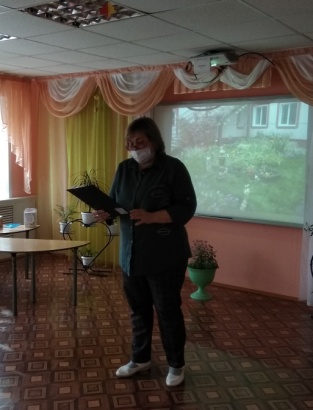 Мастер-класс «Кинезиологические игры и упражнения в различных режимных моментах»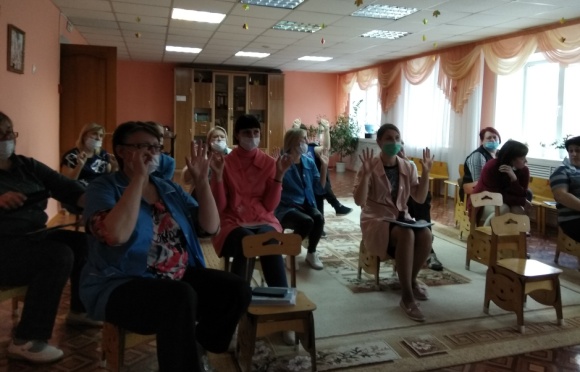 Мастер-класс «Кинезиологические игры и упражнения в различных режимных моментах»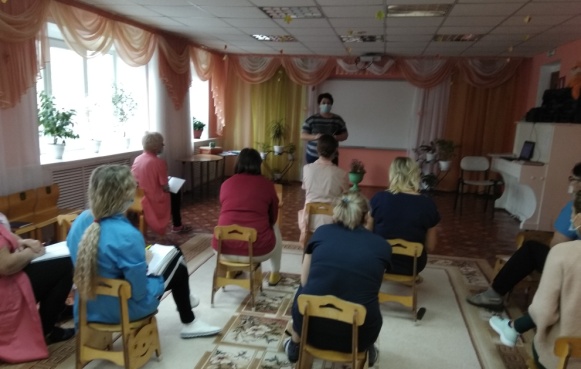 Самоанализ проведенных мероприятий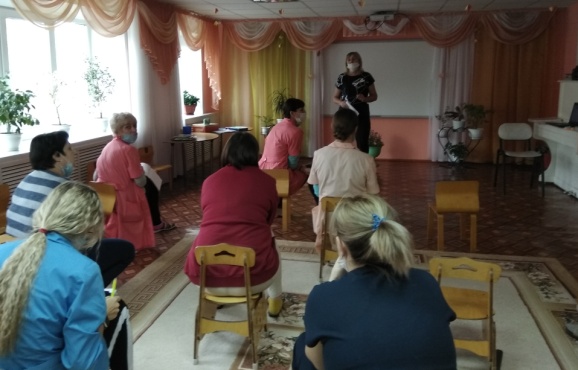 Самоанализ проведенных мероприятий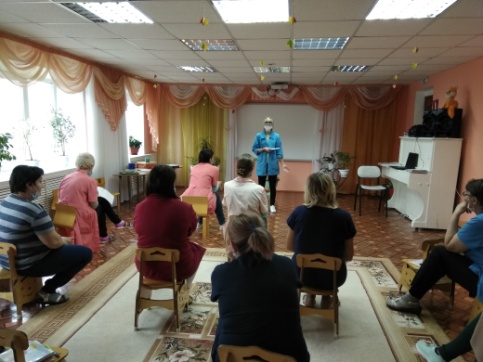 Самоанализ проведенных мероприятий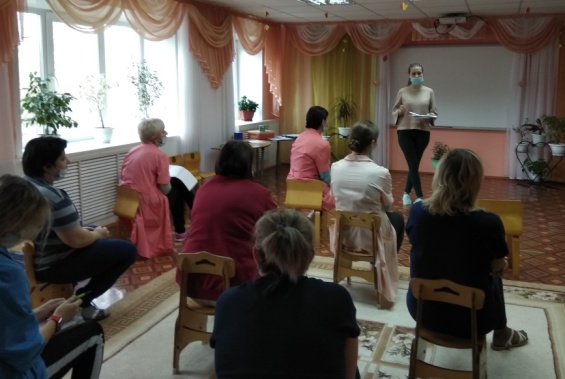 Самоанализ проведенных мероприятий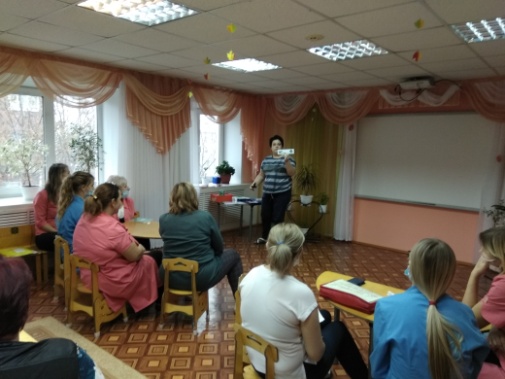 Деловая игра и презентация дидактических игр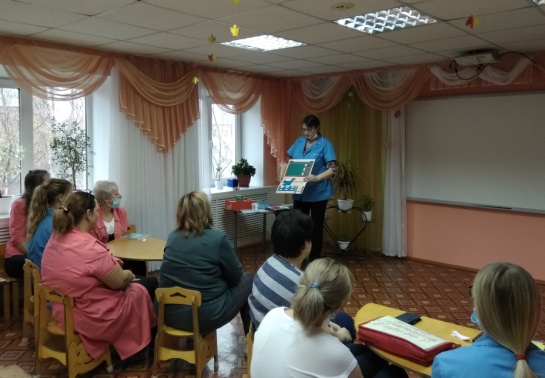 Деловая игра и презентация дидактических игр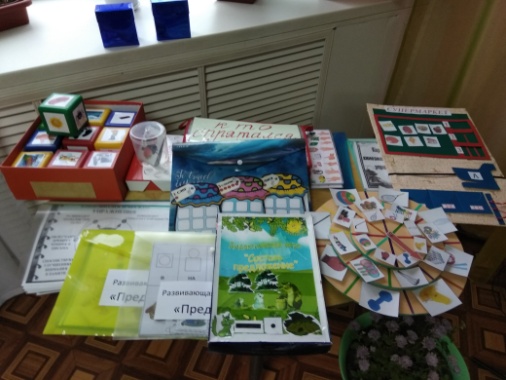 Выставка дидактических игр